Jährliche Überprüfung						Vorbereitungen: In Klassenkonferenz bzw. Zeugniskonferenz zum Ende des Schuljahres vorstellen und abstimmen lassenAktuelles Formular (Homepage BR oder unter Vorlagen):Jährliche Überprüfung, Wechsel des Förderorts oder des Bildungsgangs (gemäß § 17 AO-SF) (https://www.bezreg-muenster.de/de/schule_und_bildung/inklusion/sonderpaedagogischer_foerderbedarf_nach_AO-SF/index.html) (Merke: Es ist eine aktive PDF, d.h. du kannst sie am PC mit den erforderlichen Daten ausfüllen, abspeichern und drucken)Formulierungshilfen: 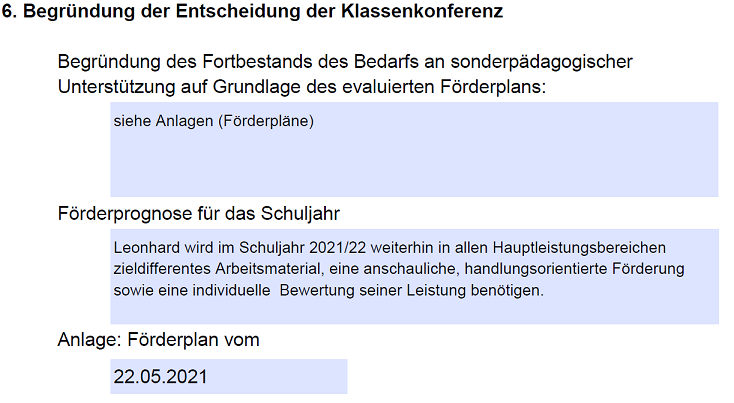 Evaluierten Förderpläne des gesamten Schuljahres (ggf. sonstige schulische Förderung) Allgemeine Hinweise:Absprache mit Koordination Inklusion sowie zuständiger Abteilungsleitung Prüfen, ob alle Unterschriften vorhanden sindTeam Inklusion informiert Eltern via Brief (Vorlage), Telefonat oder in einem persönlichen Gespräch Kopie des ausgefüllten Formulars verwahren bis zum Rücklauf des unterschriebenen Originals